ҠАРАР                                                                                             РЕШЕНИЕО работе постоянной комиссии по бюджету, налогам и вопросам муниципальной собственности Совета сельского поселения Шаранский сельсовет  муниципального района Шаранский район Республики Башкортостан в 2014 году Заслушав отчет председателя постоянной комиссии по бюджету, налогам и вопросам муниципальной собственности Совета сельского поселения Шаранский сельсовет  муниципального района Шаранский район Республики Башкортостан Зилеева И.А. о работе   постоянной комиссии  по  бюджету, налогам и вопросам муниципальной собственности, Совета сельского поселения Шаранский сельсовет муниципального района Шаранский район Республики Башкортостан в 2014 году, Совет сельского поселения Шаранский сельсовет муниципального района Шаранский район Республики Башкортостан решил:1.Отчет  о работе постоянной комиссии  по  бюджету, налогам и вопросам муниципальной собственности  Совета сельского поселения Шаранский сельсовет муниципального района Шаранский район Республики Башкортостан в  2014 году принять к сведению. (прилагается)Председатель Совета Сельского поселения                                                                     Мануров Р.Р.с. Шаран11 марта  2015 г.№ 395  Приложение № 1К решению Совета сельского поселенияШаранский сельсоветОт 11 марта 2015 г № 395Отчет      постоянной комиссии по  бюджету, налогам и вопросам муниципальной собственности Совета сельского поселения Шаранский сельсовет  муниципального района Шаранский район Республики Башкортостан за 2014 год          В соответствии с решением Совета сельского поселения Шаранский сельсовет муниципального района Шаранский район Республики Башкортостан сформированы постоянные комиссии Совета сельского поселения Шаранский сельсовет муниципального района Шаранский район Республики Башкортостан, в том числе комиссия по бюджету, налогам и вопросам муниципальной собственности      В состав комиссии входят 3 депутата: Зилеев Ильнур Амирьянович(избирательный округ № 5) – председатель комиссии, Ахмадуллин Азат Замирович (избирательный округ № 6), Саитгалин Ильгиз Раисович (избирательный округ № 1).             Предметы ведения и порядок деятельности установлены Регламентом Совета сельского поселения Шаранский сельсовет муниципального района Шаранский район Республики Башкортостан и Положением о постоянных комиссиях Совета сельского поселения Шаранский сельсовет муниципального района Шаранский район Республики Башкортостан.      Организацию работы постоянной комиссии обеспечивает председатель Совета Мануров Р.Р. Подготовку и проведение заседаний комиссий, подготовку к рассмотрению проектов решений Совета, постановлений Председателя Совета и решений постоянной комиссии, консультирование депутатов по правовым и иным вопросам и изучение ими законодательства обеспечивает глава сельского поселения Мануров Р.Р.      Работа комиссии была организована согласно плану работы на 2014 год и велась в полном соответствии с вопросами, которые входят в ее компетенцию.    Основными направлениями деятельности комиссии являются:- рассмотрение проекта бюджета сельского поселения Шаранский сельсовет муниципального района Шаранский район Республики Башкортостан, обобщение и рассмотрение поступивших в комиссию замечаний и предложений по проекту бюджета сельского поселения Шаранский сельсовет муниципального района Шаранский район Республики Башкортостан;- рассмотрение и подготовка заключений по проектам решений Совета  сельского поселения Шаранский сельсовет муниципального района Шаранский район Республики Башкортостан, связанных с бюджетно-финансовой системой, осуществление контроля за выполнением данных решений;- участие в проведении публичных слушаний, связанных с бюджетом, финансами и налогами сельского поселения Шаранский сельсовет муниципального района Шаранский район Республики Башкортостан и другие вопросы, относящиеся к деятельности комиссии.      За прошедший год комиссией было проведено 6 заседаний, на которых рассмотрено 13 вопросов.  Комиссией были представлены заключения на 13 проектов решений Совета.      В течении 2014 года постоянная комиссия по бюджету, налогам и вопросам муниципальной собственности рассмотрела проекты решений Совета сельского поселения Шаранский сельсовет муниципального района Шаранский район Ренспублики Башкортостан, в том числе в пределах деятельности комиссии по профилю:-   О работе постоянной комиссии по бюджету, налогам и вопросам муниципальной собственности Совета сельского поселения Шаранский сельсовет муниципального района Шаранский район Республики Башкортостан в 2013 году;-     Об  утверждении Плана мероприятий по реализации основных положений Послания Президента Республики Башкортостан депутатам Государственного Собрания- Курултая Республики Башкортостан на 2014 год по сельскому поселению Шаранский сельсовет муниципального района Шаранский район Республики Башкортостан»  -   О формировании благоприятных условий для образования и деятельности товариществ собственников жилья;-   О Программе поддержки малого предпринимательства на территории сельского поселения Шаранский сельсовет муниципального района Шаранский район Республики Башкортостан на 2013 год;- О предварительных итогах социально- экономического развития сельского поселения Шаранский сельсовет муниципального района Шаранский район Республики Башкортостан за истекший период 2013 года и о прогнозе социально-экономического развития сельского поселения Шаранский сельсовет на 2014 год;- Об утверждении тарифов на содержание муниципального жилого фонда на 2014 год в сельском поселении Шаранский сельсовет муниципального района Шаранский район Республики Башкортостан»- Об исполнении бюджета сельского поселения Шаранский сельсовет муниципального района Шаранский район Республики Башкортостан за 1 квартал 2014 года- О внесении изменений в решение Совета сельского поселения Шаранский сельсовет муниципального района Шаранский район Республики Башкортостан  от 23 ноября 2012 года № 165 «Об установлении земельного налога»;- Об установлении налога на имущество физических лиц»- О внесении изменений в решение Совета сельского поселения Шаранский сельсовет муниципального района Шаранский район Республики Башкортостан № 286 от 21.12.2013 года « О бюджете сельского поселения Шаранский сельсовет муниципального района Шаранский район Республики Башкортостан на 2014 год»;- О внесении изменений в решение Совета сельского поселения Шаранский сельсовет муниципального района Шаранский район Республики Башкортостан от 17.12.2013 года № 284 «Об утверждении Положения о бюджетном процессе в сельском поселении Шаранский сельсовет муниципального района Шаранский район Республики Башкортостан»;-  О бюджете сельского поселения Шаранский сельсовет муниципального района Шаранский район Республики Башкортостан на 2015 год и на плановый период 2016 и 2017 годов.    Постоянной комиссией организованы и проведены  публичные слушания:-  О проекте решения бюджета сельского поселения Шаранский сельсовет муниципального района Шаранский район Республики Башкортостан на 2015 год и плановый период 2016-2017 годов.     Информирование избирателей через средства массовой информации о работе комиссии оставляет желать лучшего.     Все члены комиссии поручения комиссии выполняли добросовестно.     Ежемесячно членами постоянной комиссии проводились приемы избирателей по личным вопросам по месту жительства.    Организационное, материально-техническое, правовое обеспечение в работе комиссии осуществил аппарат Администрации сельского поселения Шаранский сельсовет муниципального района Шаранский район Республики Башкортостан.    Решения Совета  и сведения относительно местного бюджета, предусмотренные Федеральным законом, были обнародованы на информационном стенде,  на официальном сайте сельского поселения.        Дальнейшая работа комиссии будет осуществляться в строгом соответствии с утвержденным планом комиссии на 2015 год и будет направлена на исполнение функций, возложенных Советом сельского поселения Шаранский сельсовет на постоянную комиссию Совета муниципального района Шаранский район Республики Башкортостан по бюджету, налогам и вопросам муниципальной собственности.Председатель комиссии                                                                   Зилеев И.А.Башкортостан РеспубликаһыШаран районымуниципаль районыныңШаран ауыл Советы ауыл биләмәһе СоветыШаран  ауылы, тел.(34769) 2-22-43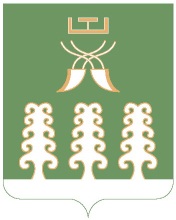 Республика БашкортостанСовет сельского поселенияШаранский сельсоветмуниципального районаШаранский районс. Шаран  тел.(34769) 2-22-43